Torkils lilla samfällighetsföreningProtokoll ordinarie föreningsstämma 20 april 2016 Torkils lilla samhällighetsföreningPlats: Torkilsväg 14Representerade fastigheter (17 av 29)TV: 1, 2, 4*, 5, 7, 9, 10, 11, 13, 14, 15, 17LS: 1a*, 2a, 5a, 5b, 6b	* genom fullmakt1. Till stämmans ordförande valdes Petter Danielsson och till sekreterare valdes Peter Forsberg.Till justeringsmän och rösträknare valdes Örjan Strandberg och Björn HolmbergStämman godkände kallelsen, att mötet varit behörigen utlyst.Stämman faställde dagordningen.Sekreteraren läste upp verksamhetsberättelsen och följande korrigering noterades; Åsa Danielsson ska vara Åsa Karlsson. Likaså lästes revisionsberättelsen upp och lades till handlingarna.Stämman godkände ansvarsfrihet för styrelsen för år 2016 års förvaltning.Inkomna motioner: Peter Forsberg redogjorde för bortforsling av oljecisteren på fastigheten Viby 6 (lekplatsen) om att styrelsen har fått ett kostnadsförslag från TMT Gräv & Entrepenad AB på 87.500 SEK inklusive moms. Styrelsen frågade stämman om om vi kan avsätta 120.000 SEK inklusive moms om eventulla extra kostnader skulle tillkomma och stämman godkände detta.Björn Holmberg tog upp ett förslag om att gå ut med en intresseanmälan till alla medlemmar om att ansluta sig till fiber via Sollentuna Energi. Kostnaden kommer att hamna på ca 16.500 SEK per fastighet vid 60% intresse. Björn lovade att sköta det hela och stämman samtyckte.Styrelsen föreslog inga ersättningar för styrelse- resp revisoruppdrag, vilket stämman beslutade i enlighet med.Årsavgiften fastställdes till 1000 SEK.Val av styrelse, styrelseordförande och suppleanter. Efter årstämman utgörs styrelsen av:	Ordförande:	Petter Danielsson 	(Kvarvarande I -årigt mandat till 2017)	Kassör	Anders Söderblom (Kvarvarande I -årigt mandat till 2017)Sekreterare	Peter ForsbergStyrelsesuppleanter: Örjan Strandberg Micke ErikssonVal av revisor och suppleant:Revisor	Åsa KarlssonRevisorsuppleant 	Cecilia Forsberg(Omval 2-årig mandat till 2018)(Nyval 1-årig mandat till 2017)(Nyval 1-årig mandat till 2017)(Kvarvarande 1-årigt mandat till 2017)(Omval 1-årig mandat till 2017)11. Valberedningens sammansättning. Stämman utsåg Björn Holmberg och Anette Fagerström till nästa årstämma 2017.Övriga frågor: Örjan Strandberg tog upp lokalfrågan. Vi har inte tillgång till lekskolan till våra årsstämmor längre så han föreslog att styrelsen får ta upp denna fråga till behandling för att hitta en ny lokal.Ordföranden avslutade stämman.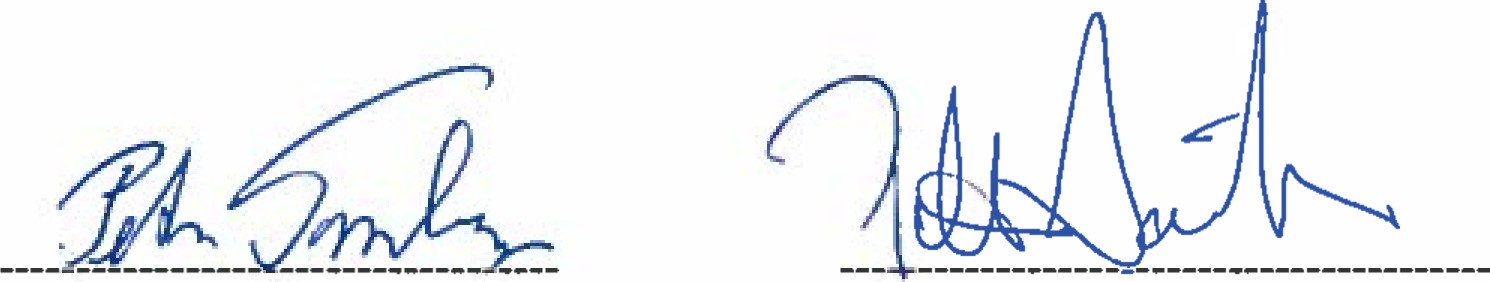 	Sekreterare Peter Forsberg	Ordförande Petter DanielssonJusteras: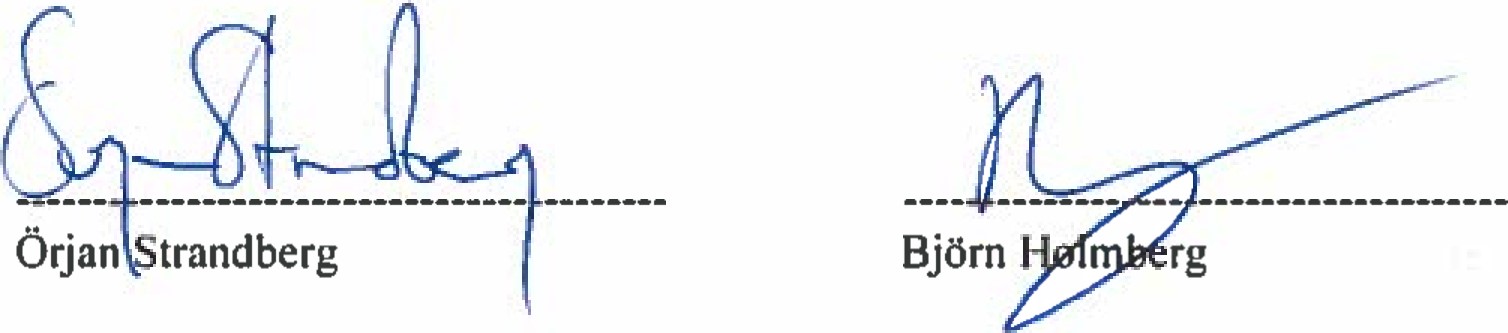 